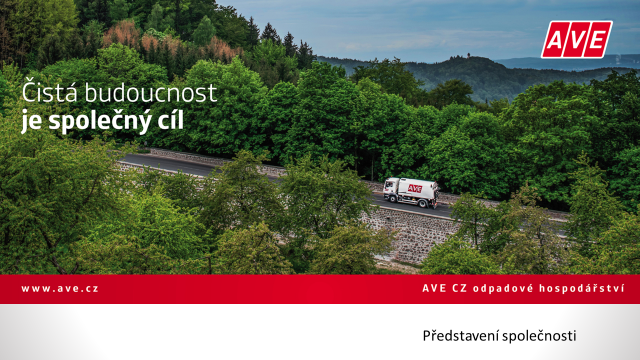 Mobilní sběr nebezpečných odpadů Dne 4. listopadu 2020 se v naší obci uskuteční mobilní sběr nebezpečných odpadů  Níže uvedený odpad mohou občané, kteří mají řádně uhrazen poplatek za odpad za rok 2020, ukládat před sběrný dvůr pod dohledem obsluhy sběrného dvora a obsluhy mobilní sběrny, která bude přistavená na tomto místě v následující den a čas:Ve středu 4. listopadu 2020                       od 16.00 hod. do 18.00 hod.Budou odebírané následující odpady:Žádáme občany, aby při mobilním sběru nebezpečných složek komunálního odpadu volně neodkládali odpady na stanovišti bez přítomnosti odborné obsluhy. Vyčkejte příjezdu soupravy zajišťující mobilní sběr nebezpečných odpadů.Volným odkládáním nebezpečných složek komunálního odpadu na k tomu neurčených a nezajištěných místech nebo v jiných dnech, než je stanovené v harmonogramu, může být ohroženo nejen životní prostředí, ale i zdraví spoluobčanů. Sběr není určen pro nebezpečný odpad, který vzniká z podnikatelských činností.  Zpětné odběry dle jednotlivých skupin se nebudoupři tomto svozu nebezpečných odpadů odebírat.Jedná se například o  televizory, pračky, myčky nádobí, ledničky sušičky, mrazáky,  rádia, vysavače, žehličky, fény, PC monitory, tiskárny, notebooky, ruční vrtačky, pily, pájky, brusky, drobné elektrické domácí spotřebiče ……Tyto jsou ukládány na sběrném dvoře v provozní dny.Dělí se do dvou skupin.1.Drobná elektrozařízení , která jsou ukládána do klecového kontejneru na sběrném dvoře.2.Velká elektrozařízení, která se na sběrném dvoře odkládají celoročně v provozní dny podle instrukcí obsluhy. Jedná se o pračky, televizory, ledničky, mrazničky, počítačové monitory, sušičky apod. Maximální množství těchto elektrozařízení, které lze na sběrném dvoře odložit, je 15 kusů.Snadno biologicky rozložitelné motorové, převodové a mazací oleje Jiné motorové, převodové a mazací oleje Obaly obsahující zbytky nebezpečných látek nebo obaly těmito látkami znečištěné Absorpční činidla, filtrační materiály/včetně olejových filtrů jinak blíže neurčených/, čistící tkaniny a ochranné oděvy znečištěné nebezpečnými látkamiPneumatiky Brzdové kapalinyNemrznoucí kapaliny obsahující nebezpečné látky (např. Fridex)Olověné akumulátoryRozpouštědlaKyselinyPesticidy (zbytky prostředků na ochranu rostlin)Barvy, tiskařské barvy, lepidla a pryskyřice obsahující nebezpečné látkyNepoužitelná léčiva (a léky)